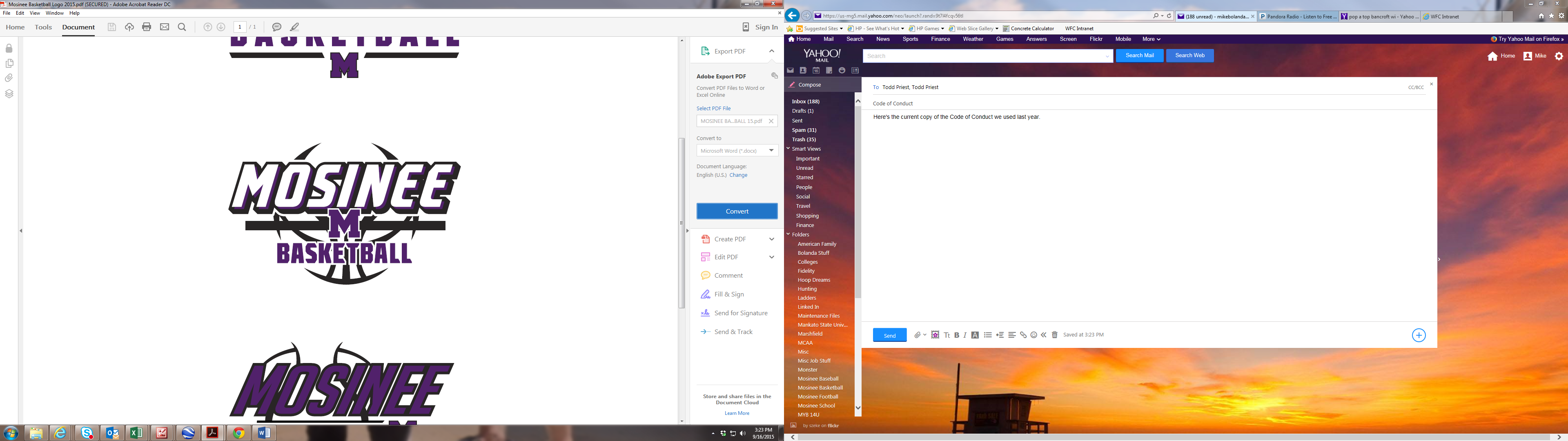 DATE:  Tuesday, August 7th, 2018TIME:  4:00 pmPLACE: Side door Elementary SchoolAdditions to AGENDA………………………… (Anyone may add items at this time)Finance Committee Report………...……… Ann Kramer (Chair)Girls Basketball Registration………………………………….……...CostDatesWebsite6th grade tournament scheduleApproval for 15 more backpacksApproval for any expenses needed for teacher cookoutFall Run and Jump camp? $400 for up to 40 players and unlimited coaches to watchSummer overview………………………………Tom McCartyProgram Update…………………………………Todd PriestImportant Dates…………………………………Tom McCartySenior NightYouth Night Parents Night Alumni Night Youth Tournament ……………………………...GBB /TomDatesGym Adjourn